                 PROPOSIÇÕES 02 – Vereador Jairo Martins Garcias                 INDICAÇÃO – 012/2021Indico ao Excelentíssimo Senhor Prefeito Municipal em conjunto com a Secretaria Municipal de Obras, nos termos regimentais e ouvido o Plenário que seja feita uma parceria com o Município de Taquari para realizar a pavimentação na estrada do mata burro que fica na comunidade Faxinal João da Costa.                                                MENSAGEM JUSTIFICATIVA:                           Senhor Presidente:                       Senhores Vereadores:           Buscando manter o desenvolvimento do Município, bem como garantir a qualidade de vida de nossos munícipes, indico a pavimentação do trecho supramencionado. O local indicado fica no interior de nosso município e faz divisa com o Município de Taquari, no Faxinal João da Costa, o objetivo da presente indicação é melhorar o acesso da Estrada do Mata Burro. Com a união dos munícipios podemos melhor as condições de trafego para os munícipes.                                          Bom Retiro do Sul, 22 de junho de 2021.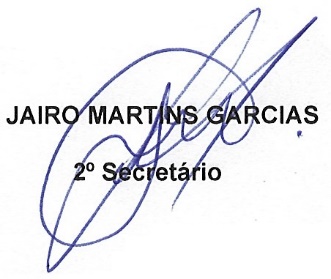 